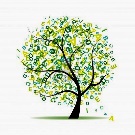 High Weald ChildmindingPermissions FormsChilds name-These forms have been designed to primarily safeguard your child whilst in our care and to also avoid confusion on what you as the child’s parent/guardian will permit. 
Each section is detailed with an explanation as what you are permitting, any section that you DO NOT wish to give permission for needs to be clearly crossed through so that when you sign the agreement at the end all parties are fully aware of the permissions.Permission to apply sunscreenI would like sunscreen to be applied to my child when he/she plays outside on warm sunny days. I will discuss with you when I feel it appropriate. I will provide a sunscreen with a sunscreen factor adequate for my child. I will mark my child’s name on his/her sunscreen container.Permission to go on outingsI give my permission for my child to be taken on outings which have been planned (farms, museums, beach etc), or spontaneous outings that have not been planned (shops, ducks, parks etc). In the event of the outing being planned in advance I understand I will be fully notified of the details of the outing in advance.I am aware that on occasion planned outings may incur an additional charge but this will be discussed and agreed upon prior to the outing taking place.Permission to be transported in a car/on public transportI give my permission for my child to be transported in the Childminder’s vehicle or that of a registered childminding assistant holding relevant insurance. I give permission for my child to be taken on public transport should our Childminder see fit, for example Bus/Train/Taxi.Permission to visit other childmindersI give permission for my childminder to visit other childminder settings while caring for my child, for the purpose of allowing children to play together to make/maintain friendships.Permission for observationsI give permission for my childminder to carryout and record observations on my child, in order for her to respond to my child’s individual needs and plan activities to support my child’s development.I understand that observations are confidential. However, I do give permission for these to be shown to professionals such as Ofsted Inspectors/social services if requested.Permission to Take PhotographsWhilst your child is in my care I will be taking photographs for a variety of different purposes. I know that some parents are concerned about this and therefore I request that you complete this form, in order that I may comply fully with your wishes.Please delete any of the following you do not give your consent to:Child’s development records and profileChildminder’s personal photograph albumChildminding display board/portfolioChildminding setting parent/carer only facebook pageChildminding parent newsletters sent via email and/or WhatsAppChildminding promotional literature, including Childminder’s public facebook page/websiteNo payments will be made for the taking/using of photographs of your childPermission to Play On Outdoor Play EquipmentI give permission for my child to play on large play equipment in gardens, parks or playgrounds whilst in the care of my child minder.I am aware that my child minder will ensure that this play equipment is suitable for the age/ stage of development of my childChild Protection FormI give permission for my childminder to record any concerns regarding safeguarding issues and if deemed necessary use this information when reporting to the relevant authorities.I am aware all the information will be kept in confidence and only released if there is a safeguarding issue. I understand the setting’s safeguarding policy.Infant Paracetamol/pain relief/teething medicationI give consent to our child minder to give infant paracetamol to my child when my child is suffering from teething or any other minor illness where they are able to attend the setting.I will inform my childminder if this is required and whether it has been given before my child comes to the setting along with the time, so my childminder can log this along with the times given by her.I am aware any medicine needs to be prescribed by a doctor and have my child’s name on the bottle, otherwise it cannot be administered.  * * * * * * * * * * * * * * * * In an emergencyI give permission for any emergency advice or treatment to be given as considered necessary by medical authorities present if our child minder has deemed it necessary to seek this medical advice or treatment.Consent is given for our child minder to seek medical attention if required.Any additional notes –I confirm that I have read and fully understand all the above and fully agree to those that are not crossed through.Parents name(s) ________________________________________________________________Parent’s signature(s) _____________________________________________________________Date ___________________